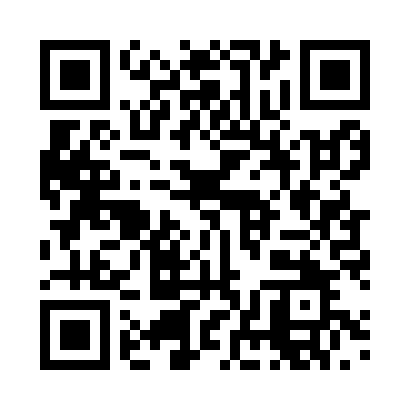 Prayer times for Argen, GermanyWed 1 May 2024 - Fri 31 May 2024High Latitude Method: Angle Based RulePrayer Calculation Method: Muslim World LeagueAsar Calculation Method: ShafiPrayer times provided by https://www.salahtimes.comDateDayFajrSunriseDhuhrAsrMaghribIsha1Wed3:546:021:175:168:3210:322Thu3:516:001:175:168:3410:343Fri3:495:591:165:178:3510:364Sat3:465:571:165:178:3610:395Sun3:435:551:165:188:3810:416Mon3:415:541:165:188:3910:437Tue3:385:521:165:198:4110:468Wed3:365:511:165:198:4210:489Thu3:335:501:165:208:4310:5010Fri3:305:481:165:208:4510:5311Sat3:285:471:165:218:4610:5512Sun3:255:451:165:218:4710:5713Mon3:235:441:165:228:4911:0014Tue3:205:431:165:228:5011:0215Wed3:185:421:165:238:5111:0416Thu3:155:401:165:238:5211:0717Fri3:125:391:165:248:5411:0918Sat3:105:381:165:248:5511:1219Sun3:075:371:165:258:5611:1420Mon3:055:361:165:258:5711:1621Tue3:025:351:165:268:5811:1922Wed3:005:341:165:269:0011:2123Thu2:595:331:165:269:0111:2324Fri2:595:321:175:279:0211:2625Sat2:585:311:175:279:0311:2726Sun2:585:301:175:289:0411:2727Mon2:585:291:175:289:0511:2828Tue2:585:281:175:299:0611:2829Wed2:575:281:175:299:0711:2930Thu2:575:271:175:299:0811:2931Fri2:575:261:175:309:0911:30